AFYON KOCATEPE ÜNİVERSİTESİ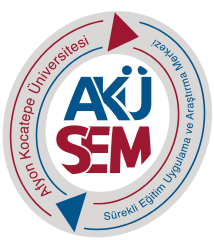 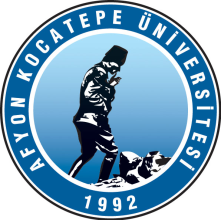 Sürekli Eğitim Uygulama ve Araştırma MerkeziKatılımcı Başvuru Formu.…/...…/2018										                     İmzaKatılmak İstediğiniz Program:FotoğrafAdı Soyadı:FotoğrafTC Kimlik Numarası:FotoğrafCep Telefonu:Fotoğrafİş / Ev Telefonu::Eğitim Durumu  Ön Lisans         Yüksek Lisans       Lisans              Doktora          Ön Lisans         Yüksek Lisans       Lisans              Doktora        Cinsiyet: 	Bay: 	Bayan: 	Bay: 	BayanDoğum Yeri / Tarihi:..... / ..... / .........:..... / ..... / .........E-Posta: : Çalıştığınız Kurum::Adres::